CARRERA: TECNICATURA EN PSICOPEDAGOGIACURSO  Y COMISIÓN : 3 año A Y BPERSPECTIVA/ESPACIO CURRICULAR/MATERIA: MATEMATICA Y SU ENSEÑANZADOCENTE MARIA ESTER ZAPILLONHORAS DE CLASES SEMANALES    2( DOS)EXPECTATIVAS DE LOGRO . Comprensión  de los contenidos matemáticos a enseñar y sus relaciones.Análisis de los procesos de adquisición de los conceptos matemáticos  en los alumnos  del nivel en el que desarrollará su tarea profesional.Resignificación del concepto de error a partir de la noción de obstáculo que proviene de la Didáctica de la Matemática.Conciencia de la necesidad de transposición de saberes matemáticos y de los riesgos que ello conlleva.Valoración del diagnóstico y la reflexión  sobre los conceptos previos de  los alumnos como punto de partida para la construcción del aprendizaje matemático.Conocimiento de las problemáticas de la enseñanza y el aprendizaje de los conceptos matemáticos en el nivel implicado.Anticipación de las posibles estrategias que utilizarán los alumnos en situaciones de resolución de problemas y de las consecuentes intervenciones docentes.Resignificación del concepto de evaluación  como proceso que permite al docente determinar en qué momento del aprendizaje está el alumno y la utilización de este dato en la toma de decisiones.Capacidad para incorporar las conclusiones de la crítica, en su intervención docente.CONTENIDOSAMBOS BLOQUES SE INTERRELACIONARÁN EN FORMA PERMANENTE, CADA CONCEPTO APLICADO SERÁ FUNDAMENTADO.	BLOQUE I:    FUNDAMENTACIÓN TEÓRICALa resolución de problemas: rol epistemológico. Integración curricular. Modelos de aprendizaje: normativo, incitativo, aproximativo. Las condiciones para que un problema sea la fuente y la oportunidad del aprendizaje. El triángulo docente-alumno-problema.Teoría de las situaciones didácticas.Los diferentes roles del maestro, en Didáctica de Matemática, relación enseñanza-aprendizaje. Dialéctica Instrumento-objeto.Obstáculos, concepciones, errores. Especificidad de los conceptos matemáticosElaboración de criterios para construir estrategias de enseñanza. Transposición didáctica.Dimensiones del análisis didáctico: Espacio de problemas vinculados a un concepto. Variables didácticas. Los posibles procedimientos de resolución.BLOQUE II:    NÚCLEOS TEMÁTICOSTodos los temas se enfocarán desde su secuencia didáctica:La etapa prenumérica.La etapa numérica. La numeración en los distintos ciclos.Las cuatro operaciones fundamentales (focalizando la atención en la divisón, ya que la investigación psicopedagógica muestra que la mayoría de los niños que presentan dificultades, se encuentra en esta operación)Los números racionales; enseñanza y operaciones fundamentalesLa enseñanza de la geometría en los grados inferiores, medios y superiores. Los distintos aspectos de la geometría. Figuras y cuerpos. Deducción de fórmulas fundamentales de superficie y volúmenes.Las cantidades continuas: la medida. Medidas de longitud, capacidad, peso, tiempo, superficie. El S.I.M.E.L.A.Bibliografía María Ester Rey  Didáctica de la Matemática 1ª 2ª y 3ª ciclo  Edit. EstradaFrançoise Cerquetti-Aberkane  Enseñar Matemática en los primeros ciclosEdit. Edicial.Cerdeyra- Fioriti  Enseñanza de la Matemática  AZ EditoresMujica, Castellano, Fortín    Así aprendemos matemática 1 al 7   Edit. EdicialIrma Pardo de Sande   Didáctica de la Matemática para la escuela primaria   Edit El Ateneo.Guasco, Crespo y otros   Geometría y su enseñanza  PRO CIENCIA CONICETJosé Villella  ¡Piedra libre para la Matemática!  Edit. AIQUEJean Piaget Las seis etapas del proceso del aprendizaje en Matemática. Edit. Teide.Douady, Régine y P. Glorian. Aprendizaje de los números decimales. Material provisto por la profesora de la cátedra.Apuntes elaborados por la profesora de la cátedra.Piaget, Vigotski y Maturana. Constructivismo a tres voces. Edit. AIQUEInterés nacional en el abordaje integral e interdisciplinario de los sujetos que presentan Dificultades Específicas del Aprendizaje (DEA)”. https://www.argentina.gob.ar/normativa/nacional/ley-27306-267234Delia Lerner, Irma Sair y otros, El lugar de los problemas en la clase de matemática. Edit. Novedades EducativasAdrián Paenza “Matemática estás ahí?”. I y II Editorial Siglo XXIBROITMAN, C. Las operaciones en el primer ciclo. Ediciones Novedades Educativas. Bs. As.1999.BROITMAN, C.; ITZCOVICH, H. (2003)“Geometría en los primeros grados de la escuela primaria: problemas de suenseñanza, problemas para su enseñanza” en Panizza (comp.) Enseñar matemática en el Nivel Inicial y primer ciclo de EGB: Análisis y Propuestas. Paidós.BROITMAN, ITZCOVICH Y QUARANTA (2003) “La enseñanza de los números decimales: el análisis del valor posicional y una aproximación a la densidad.” Revista Latinoamericana de Investigación en Matemática Educativa. Vol 6 N° 1. Marzo, 2003, pp. 5-26 Disponible en www.clame.org.mx/relime.htmITZCOVICH, Horacio. La matemática escolar. Edit. AIQUE, PDFBIBLIOGRAFÍA  AMPLIATORIA Dirección de educación primaria, documento n°1 algunas reflexiones acerca de la enseñanza de la matemática en el primer ciclo. La Plata, D.G.C.y.E, 1999. (disponible en www.abc.gov.ar) Dirección de educación primaria. Gabinete pedagógico curricular, documento n°2 orientaciones didácticas sobre la enseñanza de la división en la EGB. La Plata D.G.C.y.E, 2001(disp. www.abc.gov.ar)Dirección de educación primaria. Gabinete pedagógico curricular. Documento n°3, documento n°5 orientaciones didácticas sobre la enseñanza de la multiplicación en EGB. La Plata. D.G.C. y E. 2001 (disp. en www.abc.gov.ar) Broitman, C. las operaciones en el primer ciclo. Aportes para el trabajo en el aula. Bs As. Novedades educativas 1999Charnay, R. “Aprender por medio de la resolución de problemas”, en Parra, C y Saiz, I. (comp), “Didáctica de matemáticas”. Aportes y reflexiones. Bs As Paidós 1994Kopitowski, Ada. Enseñanza de la matemática. Entre el discurso y la práctica Bs As Aique 1999Lerner, D, Sadovsky, P y Wolman, S “El sistema de numeración: un problema didáctico”, en Parra, C y Saiz, I (comp). Didáctica de matemáticas. Aportes y reflexiones Bs As 1994. PRESUPUESTO DE TIEMPOSe organizarán por grupos de trabajo e investigaciónPrimer cuatrimestre    BLOQUE UNO. Segundo cuatrimestre: BLOQUE DOSEVALUACIÓNLa evaluación se realizará en forma continua y permanente a través del concepto de evaluación formativa, haciendo hincapié en el desarrollo de habilidades cognitivas en relación a la matemática.La evaluación sumativa seguirá las pautas especificadas en el Instituto 46 para la acreditación y promoción de los alumnos, para la cual se establece:Condiciones de aprobación: 60% resuelto correctamente.CONDICIONES PARA LA APROBACION DE LA CURSADA Participar en forma sincrónica a las clases por MeetRealizar los trabajos prácticos y entregarlos en tiempo y formaRealizar los trabajos y /o tareas en forma asincrónicasCONDICIONES PARA LA ACREDITACION DE LA MATERIA Examen final con el 60 % de contenidos resueltos correctamenteCondiciones para la instancia de libre:          los contenidos de las unidades se desarrollarán en forma escrita y oral, aplicando los contenidos a situaciones prácticas del rol del psicopedagogo.Prof. María Ester Zapillón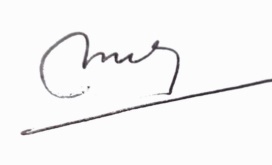 